Государственное учреждение - Отделение Пенсионного фонда Российской Федерации 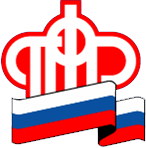 по Калининградской областиГраждане могут установить запрет на перевод  своих пенсионных накоплений к другому страховщику, подав соответствующее уведомление о запрете лично (или через представителя) в ПФР Калининград, 19 октября 2021 г. В соответствии с внесенными в действующее законодательство изменениями гражданине могут воспользоваться правом на запрет рассмотрения заявлений о его переходе к другому страховщику (им может быть как ПФР, так и НПФ, входящий в систему гарантирования), поданного любым способом, за исключением подачи гражданином лично. Владелец пенсионных накоплений при желании сможет снять такой запрет, также подав соответствующее уведомление в ПФР. Таким образом «фантомные» заявления в отношении этих граждан будут исключены. Каждый владелец пенсионных накоплений может воспользоваться этим правом на запрет.Соответствующие заявления (уведомления) подаются гражданином в клиентскую службу ПФР лично или через представителя, действующего на основании нотариально удостоверенной доверенности.Также установлен запрет на привлечение негосударственным пенсионным фондом посредников для заключения договора об обязательном пенсионном страховании. НПФы должны напрямую работать с клиентами по вопросам заключения договоров и перевода средств пенсионных накоплений в рамках обязательного пенсионного страхования.Внесенные изменения направлены на то, чтобы дополнительно защитить права граждан и обезопасить их от неправомерного перевода средств.
Напомним, что в настоящее время гражданин может менять Пенсионный фонд, управляющий его пенсионными накоплениями (ПФР или НПФ) один раз в пять лет без потери инвестиционного дохода. Заявление о переводе можно подать лично в клиентской службе ПФР либо через личный кабинет на портале госуслуг с использованием усиленной квалифицированной подписи. Если это происходит досрочно, то накопленный с момента предыдущего перехода или последней пятилетней фиксации доход теряется.
Узнать, кто является страховщиком ваших пенсионных накоплений можно в личном кабинете на портале госуслуг или сайте ПФР. Там же можно заказать выписку о состоянии индивидуального лицевого счета. В ней есть вся информация о том, кто управляет накоплениями, а также указана сумма дохода от инвестирования.